スタートアップエグゼクティブサマリー 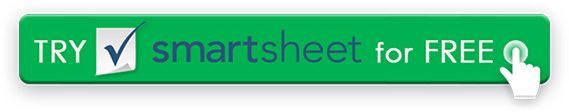 プロジェクト ピッチ会社私たちが解決しようとしている問題産業ソリューション設立ターゲット市場資金調達の機会ローンチ予算 + 収益予測資金の使途財務 + 資金調達現在の月間バーンレート価格の見通し現在の月間収益市場開拓戦略既存の負債リーダーシップ+チーム既存投資家パートナー免責事項Web サイトで Smartsheet が提供する記事、テンプレート、または情報は、参照のみを目的としています。当社は、情報を最新かつ正確に保つよう努めていますが、本ウェブサイトまたは本ウェブサイトに含まれる情報、記事、テンプレート、または関連グラフィックに関する完全性、正確性、信頼性、適合性、または可用性について、明示的または黙示的を問わず、いかなる種類の表明または保証も行いません。したがって、お客様がそのような情報に依拠する行為は、お客様ご自身の責任において厳格に行われるものとします。